KATERE BESEDE SE RIMAJO? SLIKO POVEŽI Z USTREZNO BESEDO.a)b) 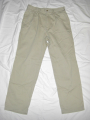 BRISAČA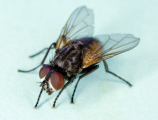 MILO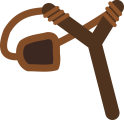 KAČE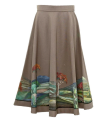 JUHA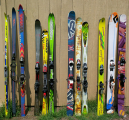 ČREVO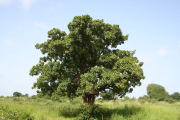 KVAČKA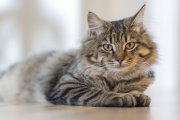 DENAR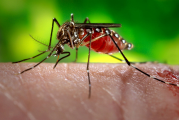 LUČ